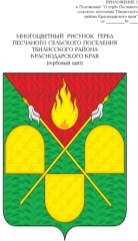 СОВЕТ ПЕСЧАНОГО СЕЛЬСКОГО ПОСЕЛЕНИЯ ТБИЛИССКОГО РАЙОНАРЕШЕНИЕот 18 октября 2018 года                                                                              № 189х. ПесчаныйО внесении изменений в решение Совета Песчаного сельского поселения Тбилисского района от 27 декабря 2017 года № 150  «О бюджете Песчаного сельского поселения Тбилисского района на 2018 год»Руководствуясь статьей 9 Бюджетного кодекса Российской Федерации, Федеральным законом от 06 октября 2003 года № 131 – ФЗ «Об общих принципах организации местного самоуправления в Российской Федерации», Положением о бюджетном процессе Песчаного сельского поселения Тбилисского района, утверждённым решением Совета Песчаного сельского поселения Тбилисского района  от 5 декабря 2016 года № 105, статьей 26,56,60 Устава Песчаного сельского поселения Тбилисского района, Совет Песчаного сельского поселения Тбилисского района решил:    1. Внести следующие изменения в решение Совета Песчаного сельского поселения Тбилисского района от 27 декабря 2017 года № 150 «О бюджете Песчаного сельского поселения Тбилисского района на 2018 год» (в редакции решение Совета Песчаного сельского поселения Тбилисского района от 24 сентября 2018 года № 186):1). Статью 1 решения изложить в новой редакции:«1. Утвердить основные характеристики  бюджета Песчаного сельского поселения Тбилисского района (далее местный бюджет) на 2018 год:общий объем доходов в сумме 12271,318 тыс. рублей;общий объем расходов в сумме 13210,271 тыс. рублей;резервный фонд органа местного самоуправления Песчаного сельского поселения Тбилисского района в сумме 0,0 тыс. рублей;верхний предел муниципального внутреннего долга местного бюджета на 1 января 2019 года в сумме 1500,0 тыс. рублей, в том числе верхний предел долга по государственным гарантиям бюджета Песчаного сельского поселения Тбилисского района в сумме 0 рублей.предельный объем муниципального внутреннего долга местного бюджета в сумме 5780,1 тыс. рублей;предельный объем расходов на обслуживание муниципального долга Песчаного сельского поселения Тбилисского района 2,0 тыс. рублей;дефицит  местного бюджета в сумме 938,953 тыс. руб.».2). Статью 14 изложить в новой редакции:«Утвердить объем бюджетных ассигнований муниципального дорожного фонда Песчаного сельского поселения Тбилисского района на 2018 год в размере 484,181 тыс. рублей»;3). Приложение 2 «Объем поступлений доходов в бюджет Песчаного сельского поселения Тбилисского района по кодам видов (подвидов) доходов на 2018 год» изложить в новой редакции (приложение 1);4). Приложение 6 «Распределение бюджетных ассигнований по разделам и подразделам  классификации расходов  бюджетов на 2018 год» изложить в новой редакции (приложение 2);5). Приложение 7 «Ведомственная структура расходов бюджета Песчаного сельского поселения Тбилисского района на 2018 год»  изложить в новой  редакции (приложение 3);6). Приложение 8 «Источники внутреннего финансирования дефицита бюджета Песчаного сельского поселения Тбилисского района, перечень статей и видов источников финансирования дефицитов бюджета на 2018 год» изложить в новой редакции (приложение 4).2. Эксперту, землеустроителю администрации Песчаного сельского поселения Тбилисского района Т.Н. Густодымовой обеспечить опубликование настоящего решения в сетевом издании «Информационный портал Тбилисского района».3. Настоящее решение вступает в  силу со дня его опубликования.Глава Песчаного сельскогопоселения Тбилисского района                                                       Н.В. ПалатинаПриложение 1к решению Совета Песчаногосельского поселения Тбилисского районаот  18 октября 2018 года № 189Объем поступлений доходов в бюджет Песчаного сельского поселения Тбилисского района по кодам видов (подвидов) доходов на 2018 год(тыс.рублей)*По видам и подвидам доходов, входящим в соответствующий группировочный код бюджетной классификации,  зачисляемым в местный бюджет в соответствии с законодательством Российской Федерации.Глава Песчаного сельскогопоселения Тбилисского района                                                      Н.В.ПалатинаРаспределение бюджетных ассигнований по разделам и подразделам  классификации расходов  бюджетов на 2018 год (тыс. рублей)Глава Песчаного сельскогопоселения Тбилисского района                                                      Н.В. ПалатинаПриложение 3к решению совета Песчаногосельского поселения Тбилисского районаот 18 октября 2018 года № 189Ведомственная структура расходов бюджета Песчаного сельского поселения Тбилисского района на 2018 год(тыс. рублей)Глава Песчаного сельскогопоселения Тбилисского района                                                                                                                                      Н.В. ПалатинаПриложение  4к решению Совета Песчаногосельского поселения Тбилисского районаот ___________________ № _____Источники внутреннего финансирования дефицитабюджета Песчаного сельского поселения Тбилисского района, перечень статей и видов источников финансирования дефицитов бюджета на 2018 годтыс.рублейГлава Песчаного сельскогопоселения Тбилисского района                                                      Н.В.ПалатинаКод бюджетной классификации доходовНаименование доходаСуммаИзменение+/-Сумма утвержденоСумма утверждено1234551 00 00000 00 0000 000Налоговые и неналоговые доходы5780,1315780,1311 01 02000 01 0000 110Налог на доходы физических лиц*550,000550,0001 03 02200 01 0000 110Акцизы1321,1311321,1311 05 03000 01 0000 110Единый сельскохозяйственный налог*1657,0001657,0001 06 01030 10 0000 110Налог на имущество физических лиц*200,000200,0001 06 06000 10 0000 110Земельный налог*2052,0002052,0002 00 00000 00 0000 000Безвозмездные поступления6268,500+222,6876491,1872 02 15001 10 0000 151Дотация бюджетам сельских поселений на выравнивание уровня бюджетной обеспеченности3570,5003570,5002 02 29999 10 0000 151Прочие субсидии бюджетам сельских поселений2613,8002613,8002 02 35118 10 0000 151Субвенции бюджетам сельских поселений на осуществление первичного воинского учета на территориях, где отсутствуют военные комиссариаты80,40080,4002 02 30024 10 0000 151Субвенции бюджетам поселений на выполнение передаваемых полномочий субъектов Российской Федерации3,8003,8002 07 05030 10 0000 180Прочие безвозмездные поступления в  бюджеты сельских поселений0,000+222,687222,687ВСЕГО ДОХОДОВВСЕГО ДОХОДОВ12048,631+222,68712271,318Приложение 2к решению Совета Песчаногосельского поселения Тбилисского районаот 18 октября 2018 года № 189№
п/п№
п/пНаименование РзПрСуммаИзменения +/-Сумма утвержденоСумма утвержденоСумма утверждено1223456777Всего расходовВсего расходов12987,584+222,68713210,271в том числе:в том числе:1.Общегосударственные вопросыОбщегосударственные вопросы015035,899+459,0005494,899Функционирование высшего должностного лица муниципального образованияФункционирование высшего должностного лица муниципального образования0102411,245411,245Функционирование местных администрацийФункционирование местных администраций01041594,654+251,0001845,654Обеспечение деятельности органов финансово-бюджетного надзораОбеспечение деятельности органов финансово-бюджетного надзора010616,00016,000Обеспечение проведения выборов и референдумовОбеспечение проведения выборов и референдумов0107350,000350,000Другие общегосударственные вопросыДругие общегосударственные вопросы01132664,000+208,0002872,0002.Национальная оборонаНациональная оборона0280,40080,400Мобилизационная и вневойсковая подготовкаМобилизационная и вневойсковая подготовка020380,40080,4003.Национальная безопасность и правоохранительная деятельностьНациональная безопасность и правоохранительная деятельность032,900-1,0001,900Защита населения и территории от чрезвычайных ситуаций природного и техногенного характера, гражданская оборонаЗащита населения и территории от чрезвычайных ситуаций природного и техногенного характера, гражданская оборона03091,9001,900Другие вопросы в области национальной безопасности и правоохранительной деятельностиДругие вопросы в области национальной безопасности и правоохранительной деятельности03141,000-1,0000,0004.Национальная экономикаНациональная экономика041008,057-487,676520,381Дорожное хозяйство (дорожные фонды)Дорожное хозяйство (дорожные фонды)0409971,857-487,676484,181Другие вопросы в области национальной экономикиДругие вопросы в области национальной экономики041236,20036,2005.Жилищно - коммунальное хозяйствоЖилищно - коммунальное хозяйство053093,749+253,3633347,112Коммунальное хозяйствоКоммунальное хозяйство05022371,984+255,8372627,821БлагоустройствоБлагоустройство0503721,765-2,474719,2916.ОбразованиеОбразование071,0001,000Молодежная политика и оздоровление детейМолодежная политика и оздоровление детей07071,0001,0007.Культура, кинематографияКультура, кинематография083752,5793752,579КультураКультура08013752,5793752,5798.Физическая культура и спортФизическая культура и спорт111,000-1,0000,000Массовый спортМассовый спорт11021,000-1,000,0009.Средства массовой информацииСредства массовой информации1210,00010,000Другие вопросы в области средств массовой информацииДругие вопросы в области средств массовой информации120410,00010,00010.Обслуживание государственного и муниципального долгаОбслуживание государственного и муниципального долга132,0002,000Обслуживание внутреннего муниципального долгаОбслуживание внутреннего муниципального долга13012,0002,000№ п/пНаименованиеВедРЗПРЦСРВРСуммаИзменения +/-Сумма утвержденоСумма утверждено1234567891010ВСЕГОВСЕГОВСЕГОВСЕГОВСЕГОВСЕГОВСЕГО12987,584+222,68713210,271администрация Песчаного сельского поселения Тбилисского районаадминистрация Песчаного сельского поселения Тбилисского района99212987,584+222,68713210,2711.Общегосударственные вопросы992015035,899+459,0005494,8991.1.Функционирование высшего должностного лица муниципального образования9920102411,245411,2451.1.1Обеспечение деятельности высшего органа исполнительной власти992010250 0 00 00000411,245411,245Расходы на обеспечение функций органов местного самоуправления992010250 1 00 00190411,245411,245Расходы на выплату персоналу в целях обеспечения выполнения функций муниципальными органами992010250 1 00 00190100411,245411,2451.2.Функционирование местных администраций99201041594,654+251,0001845,6541.2.1Обеспечение деятельности органа исполнительной власти992010451 0 00 000001594,654+251,0001845,654Обеспечение функционирования администрации992010451 1 00 000001590,854+251,0001841,854Расходы на обеспечение функций органов местного самоуправления992010451 1 00 001901590,854+251,0001841,854Расходы на выплату персоналу в целях обеспечения выполнения функций муниципальными органами992010451 1 00 001901001397,243+251,0001648,243Закупка товаров, работ и услуг для муниципальных нужд992010451 1 00  00190200159,111159,111Иные бюджетные ассигнования992010451 1 00  0019080034,50034,5001.2.2Обеспечение отдельных государственных полномочий Краснодарского края992010451 2 00 000003,8003,800Субвенции на осуществление отдельных полномочий по образованию и организации деятельности административных комиссий992010451 2  00 601903,8003,800Закупка товаров, работ и услуг для муниципальных нужд992010451 2  00 601902003,8003,8001.3.Обеспечение деятельности финансовых, налоговых и таможенных органов и органов финансового (финансово-бюджетного) надзора992010616,00016,000Обеспечение деятельности органов финансово-бюджетного надзора992010652 0 00 0000016,00016,000Передача полномочий по осуществлению внешнего муниципального финансового контроля контрольно-счетного органа992010652 1 00 2001016,00016,000Межбюджетные трансферты992010652 1 00 2001050016,00016,0001.4.Обеспечение проведения выборов и референдумов9920107350,000350,0001.4.1Проведение выборов и референдумов992010753 0 00 00000350,000350,000Обеспечение проведение выборов в муниципальном образовании992010753 0 00 10020350,000350,000Иные бюджетные ассигнования992010753 0 00 10020800350,000350,0001.5.Другие общегосударственные вопросы99201132664,000+208,0002872,0001.5.1Обеспечение деятельности подведомственных учреждений992011354 1 00 000002361,897+209,0002570,897Расходы на обеспечение деятельности (оказания услуг) муниципальных учреждений992011354 1 00 005902361,897+209,0002570,897Расходы на выплаты персоналу казенных учреждений992011354 1 00 005901001650,091+209,0001859,091Закупка товаров, работ и услуг для муниципальных нужд992011354  1 00 00590200690,906690,906Иные бюджетные ассигнования992011354  1 00 0059080020,90020,9001.5.2Распоряжение недвижимым имуществом, находящимся в муниципальной собственности992011354 2 00 0000044,50044,5001.5.2.1Управление муниципальным имуществом, связанное с оценкой недвижимости, признанием прав и регулирование отношений по муниципальной собственности992011354 2 00 1003044,50044,500Закупка товаров, работ и услуг для муниципальных нужд992011354 2 00 1003020044,50044,5001.5.3Прочие общегосударственные вопросы992011354 3 00 00000256,603-1,000255,6031.5.3.1Информатизация деятельности администрации поселения992011354 3 00 10040209,360209,360Закупка товаров, работ и услуг для муниципальных нужд992011354 3 00 10040200209,360209,3601.5.3.2Компенсационные выплаты руководителям КТОС992011354 3 00 1005024,00024,000Иные бюджетные ассигнования992011354 3 00 1005080024,00024,0001.5.3.3Организация сбора статистических показателей, характеризующих состояние экономики и социальной сферы поселения992011354 3 00 1006022,24322,243Закупка товаров, работ и услуг для государственных (муниципальных) нужд992011354 3 00 1006020022,24322,2431.5.3.4Мероприятия по укреплению межнационального и межконфессионального согласия992011354 3 00 102901,000-1,0000,000Закупка товаров, работ и услуг для государственных (муниципальных) нужд992011354 3 00 102902001,000-1,0000,0001.5.3.5Муниципальная программа «Противодействие коррупции в администрации Песчаного сельского поселения Тбилисского района на 2018-2019 годы»992011370 3 00 103101,0001,000Закупка товаров, работ и услуг для государственных (муниципальных) нужд992011370 3 00 103102001,0001,0002.Национальная оборона9920280,40080,4002.1.Мобилизационная и вневойсковая подготовка992020380,40080,400Осуществление первичного воинского учета на территориях, где отсутствуют военные комиссариаты992020355 0 00 0000080,40080,4002.1.1.Субвенции на осуществление первичного воинского учета на территориях, где отсутствуют военные комиссариаты992020355 0 00 5118080,40080,400Расходы на выплату персоналу в целях обеспечения выполнения функций муниципальными органами992020355 0 00 5118010080,40080,4003.Национальная безопасность и правоохранительная деятельность992032,900-1,0001,9003.1.Защита населения и территории от ЧС природного и техногенного характера, ГО99203091,9001,900Мероприятия в области защиты населения от чрезвычайных ситуаций992030956 1 00 000001,9001,900Предупреждение и ликвидация последствий чрезвычайных ситуаций и стихийных бедствий природного и техногенного характера992030956 1 00 100801,9001,900Закупка товаров, работ и услуг для государственных (муниципальных) нужд992030956 1 00 100802001,9001,9003.2.Другие вопросы в области национальной безопасности и правоохранительной деятельности99203141,000-1,0000,000Мероприятия по обеспечению пожарной безопасности992031456 3 00 000001,000-1,0000,000Обеспечение первичных мер пожарной безопасности в границах населенных пунктов поселения992031456 3 00 101001,000-1,0000,000Закупка товаров, работ и услуг для государственных (муниципальных) нужд992031456 3 00 101002001,000-1,0000,0004.Национальная экономика992041008,057-487,676520,3814.1.Дорожное хозяйство (дорожные фонды)9920409971,857-487,676484,1814.1.1Дорожное хозяйство992040957 1 00 00000971,857-487,676484,1814.1.1.1Муниципальный дорожный фонд992040957 1 01 00000971,856-487,676484,180Дорожная деятельность в отношении автомобильных дорог местного значения в границах населенных пунктов992040957 1 01 10110971,856-487,676484,180Закупка товаров, работ и услуг для государственных (муниципальных) нужд992040957 1 01 10110200971,856-487,676484,1804.1.1.2Муниципальный дорожный фонд (остатки прошлых лет)992040957 1 02 000000,0010,001Дорожная деятельность в отношении автомобильных дорог местного значения в границах населенных пунктов992040957 1 02 101100,0010,001Закупка товаров, работ и услуг для государственных (муниципальных) нужд992040957 1 02 101102000,0010,0014.2.Другие вопросы в области национальной экономики992041236,20036,2004.2.1Муниципальная программа «Развитие малого и среднего предпринимательства Песчаного сельского поселения Тбилисского района на 2018-2020 годы»992041270 4 00 101301,2001,200Закупка товаров, работ и услуг для государственных (муниципальных) нужд992041270 4 00 101302001,2001,2004.3Отельные направления деятельности администрации муниципального образования992041257 4 00 0000035,00035,0004.3.1Разработка и утверждение программ комплексного развития  инфраструктуры992041257 4 00 1014035,00035,000Закупка товаров, работ и услуг для муниципальных нужд992041257 4 00 1014020035,00035,0005.Жилищно-коммунальное хозяйство992053093,749+253,3633347,1125.1.Коммунальное хозяйство99205022371,984+255,8372627,8215.1.1Мероприятия в области коммунального хозяйства992050258 2 00 000001035,319+33,1501068,4695.1.1.1Организация водоснабжения населения и водоотведение992050258 2 02 000001035,319+33,1501068,469Ремонт и реконструкция водоснабжения992050258 2 02 10162188,265+33,150221,415Закупка товаров, работ и услуг для муниципальных нужд992050258 2 02 10162200188,265+33,150221,415Субсидии на возмещение части затрат муниципальных унитарных предприятий992050258 2 02 10164747,054747,054Иные бюджетные ассигнования992050258 2 02 10164800747,054747,054Ремонт систем водоснабжения за счет субсидии на дополнительную помощь местным бюджетам для решения социально значимых вопросов992050258 2 02 60050100,000100,000Закупка товаров, работ и услуг для муниципальных нужд992050258 2 02 60050200100,000100,0005.1.1.2Муниципальная программа «Строительство газопровода низкого давления в хуторе Песчаный» на 2018-2020гг.992050270 6 00 000001186,665+222,6871409,352Мероприятия в области строительства и реконструкции систем газоснабжения поселения992050270 6 00 101511186,665+222,6871409,352Закупка товаров, работ и услуг для муниципальных нужд992050270 6 00 101512001186,665+222,6871409,3525.1.1.3Муниципальная программа «Организация водоснабжения населения Песчаного сельского поселения Тбилисского района» на 2018-2020гг.992050270 7 00 00000150,000150,000Мероприятия в области водоснабжения и водоотведения поселения992050270 7 00 10162150,000150,000Закупка товаров, работ и услуг для муниципальных нужд992050270 7 00 10162200150,000150,0005.2.Благоустройство9920503721,765-2,474719,2915.2.1Мероприятия по благоустройству поселения992050358 3 00 00000136,765136,7655.2.1.1Развитие систем наружного освещения поселения992050358 3 01 00000 130,000130,000Обслуживание систем наружного освещения поселения992050358 3 01 10172130,000130,000Закупка товаров, работ и услуг для государственных (муниципальных) нужд992050358 3 01 10172200130,000130,0005.2.1.2Прочие мероприятия в области благоустройства992050358 3 02 000006,7656,765Сохранение, использование и популяризация объектов культурного наследия992050358 3 02 101805,0155,015Закупка товаров, работ и услуг для государственных (муниципальных) нужд992050358 3 02 101802005,0155,015Содержание мест захоронения992050358 3 02 101901,7501,750Закупка товаров, работ и услуг для государственных (муниципальных) нужд9920503 58 3 02 101902001,7501,750Муниципальная программа «Использование и охрана земель на территории Песчаного сельского поселения Тбилисского района» на 2018-2020 годы992050370 1 00 1020035,00035,000Закупка товаров, работ и услуг для государственных (муниципальных) нужд992050370 1 00 1020020035,00035,0005.2.1.3Муниципальная программа «Благоустройство территории Песчаного сельского поселения Тбилисского района» на 2018-2020  годы.992050370 5 00 00000550,000-2,474547,526Мероприятия в области благоустройства за счет субсидии на организацию благоустройства территории муниципального образования в границах территорий органов территориального общественного самоуправления — победителей краевого конкурса на звание «Лучший орган территориального общественного самоуправления»992050370 5 00 60170550,000-2,474547,526Закупка товаров, работ и услуг для государственных (муниципальных) нужд992050370 5 00 60170200550,000-2,474547,5267.Молодежная политика992071,0001,0007.1.Молодежная политика и оздоровление детей99207071,0001,000Молодежная политика992070764 0 00 000001,0001,000Мероприятия по работе с детьми и молодежью в поселении992070764 0 00 102801,0001,000Закупка товаров, работ и услуг для государственных (муниципальных) нужд992070764 0 00 102802001,0001,0008.Культура, кинематография992083752,5793752,5798.1.Культура99208013752,5793752,5798.1.1Дворцы и дома культуры, другие учреждения культуры992 08 0160 1 00 00000835,441835,441Расходы на обеспечение деятельности (оказания услуг) муниципальных учреждений992080160 1 00 00590835,441835,441Предоставление субсидий муниципальным бюджетным, автономным учреждениям и иным некоммерческим организациям992080160 1 00 00590600835,441835,4418.1.2Библиотеки992 08 0160 2 00 00000366,588366,588Передача полномочий по осуществлению библиотечного обслуживания992080160 2 00 20020366,588366,588Межбюджетные трансферты992080160 2 00 20020500366,588366,5888.1.3Муниципальная программа «Развитие культуры Песчаного сельского поселения Тбилисского района» на 2018 - 2020 года992 08 0170 2 00 000002550,5502550,5508.1.3.1Реализация мероприятий муниципальной программы - субсидии на поэтапное повышение уровня средней заработной платы работников муниципальных учреждений Краснодарского края в целях выполнения Указа Президента Российской Федерации 992080170 2 00 S01202550,5502550,550Межбюджетные трансферты992080170 2 00 S0120500107,981107,981Предоставление субсидий муниципальным бюджетным, автономным учреждениям и иным некоммерческим организациям992080170 2 00 S01206002442,5692442,5699.Физическая культура и спорт992111,000-1,0000,0009.1.Массовый спорт99211021,000-1,0000,0009.1.1Развитие массового спорта на территории поселения992110261 0 00 000001,000-1,0000,000Организация и проведение официальных физкультурно-оздоровительных и спортивных мероприятий поселения992110261 0 00 102501,000-1,0000,000Закупка товаров, работ и услуг для государственных (муниципальных) нужд992110261 0 00 102502001,000-1,0000,00010.Средства массовой информации9921210,00010,00010.1.Другие вопросы в области средств массовой информации992120410,00010,000Информационное обеспечение жителей поселения992120462 0 00 0000010,00010,000Публикация в СМИ, изготовление НПА992120462 0 00 1026010,00010,000Закупка товаров, работ и услуг для муниципальных нужд992120462 0 00 1026020010,00010,00011.Обслуживание государственного и муниципального долга992132,0002,00011.1Обслуживание муниципального долга99213012,0002,000Внутренний муниципальный долг992130163 0 00 000002,0002,000Бюджетные кредиты992130163 2 00 102702,0002,000Процентные платежи по муниципальному долгу992130163 2 00 102707002,0002,000Код Наименование групп, подгрупп, статей, подстатей, элементов, программ (подпрограмм), кодов экономической классификации источников внутреннего финансирования дефицита бюджетаСуммаСуммаСуммаСумма123333000 01 00 00 00 00 0000 000Источники внутреннего финансирования дефицита бюджета, всего939,0в том числе:000 01 02 00 00 10 0000 000Кредиты кредитных организаций в валюте Российской Федерации0,0000 01 02 00 00 10 0000 710Получение кредитов от кредитных организаций бюджетом поселения в валюте Российской федерации0,0000 01 02 00 00 10 0000 810Погашение кредитов полученных от кредитных организаций бюджетом поселения в валюте Российской Федерации0,0000 01 03 01 00 10 0000 000Бюджетные кредиты от других бюджетов бюджетной системы Российской Федерации в валюте Российской Федерации500,0000 01 03 01 00 10 0000 710Получение кредитов от других бюджетов бюджетной системы Российской Федерации бюджетами сельских поселений в валюте Российской Федерации1500,0000 01 03 01 00 10 0000 810Погашение бюджетами сельских поселений кредитов от других бюджетов бюджетной системы Российской Федерации в валюте Российской Федерации1000,0000 01 05 00 00 10 0000 000Изменение остатков средств на счетах по учету средств бюджетов439,0000 01 05 02 01 10 0000 510Увеличение прочих остатков денежных средств бюджета сельских поселений-13771,3000 01 05 02 01 10 0000 610Уменьшение прочих остатков денежных средств бюджета сельских поселений14210,3